WELCOME TO ENGLISHFollow us online!of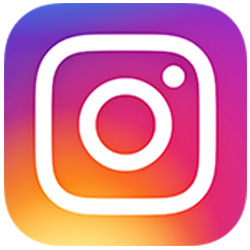 WHO ARE WE?WHERE DO WE TEACH?We are the LARGEST department in the school and you will be having five lessons every week with us.  In English we study a whole range of things that we design for you to enjoy, to encourage you to express yourself more clearly and to make sense of the world we live in.  We also want you to share in our love of reading!  Reading is really important to us and we give over plenty of time in the week for you to develop your reading skills.  Alongside reading, we make sure you have lots of time to enjoy Drama in Year 7 too.WHAT ARE YOU GOING TO BE DOING?You will be building an all the amazing and enjoyable work you have done at school so far. Some of the topics might be: Looking at stories, novels and poems  Improving your punctuation and seeing how it can create meaningLearning how to build a point of viewResearch new topicsUsing vocabulary  to show how you understand the society around usBe persuasive!Be argumentative!Enhancing your skills in delivering speechesWorking in groups on projectsChanging your tone in writing to suit a specific audienceUnderstanding the importance of looking a range of viewpointsWriting reviewsWriting articlesDebating important issuesBeing dramatic!FIVE SIMPLE TASKS TO TRY Mr C AounMiss Z LetkiMrs R KennyMiss L Ferries (Literacy)Mr M Keown (Asst. CL & Drama)Mrs L OatesMiss L McDowallMrs T Cain (LRC)Mr N Belger (CL & Media)The LRCRoom 7Room 8Room 8ARoom 11Room 12Room 17The Media Room1 PICK A WEEK. ANY WEEK. MAKE A NOTE OF ALL THE DIFFERENT THINGS YOU WATCHED, READ, LISTENED TO OR VIEWED ONLINE.ADD SOME PICTURES.  WRITE DOWN HOW LONG YOU SPENT ON EACH. THIS IS A MEDIA DIARY2 WRITE A REVIEW OF A NEW TV PROGRAMME OR FILM YOU HAVE WATCHED.  WHAT WAS IT ABOUT? WHERE WAS IT SET? WHO STARRED IN IT? WHAT DID YOU LIKE ABOUT IT? 250 WORDS MAX. COME UP WITH A FUNNY HEADLINE FOR THE REVIEW. 3 WRITE US AN ACROSTIC POEM USING BOTH NAMES.  TELL US SOMETHING ABOUT YOUR CHARACTER WITH EACH LINE. BE DETAILED AND SPECIFIC – LET US GET TO KNOW YOU!4 TELL ME THE DIFFERENCE BETWEEN FACT AND OPINION.  WRITE TEN FACTS ABOUT YOURSELF AND THE WORLD WE LIVE IN. THEN GIVE ME 10 OPINIONS.5 WRITE ME A STORY THAT BEGINS WITH THE WORDS ‘IT WAS THE STRANGEST DAY OF MY LIFE….’ IT MUST BE EXACTLY 99 WORDS LONG AND END ON A CLIFF HANGER